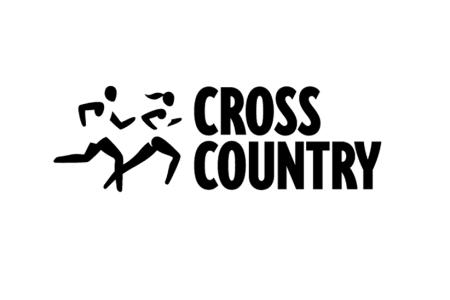 GET YOUR TRAINING RUN IN DURING THECOOLEST TIME OF THE DAY! DON'T FORGET ATOWEL FOR A DIP IN THE BAY AFTER YOUR RUN!DON'T HESITATE TO CONTACT ONE OF THECOACHES FOR ASSISTANCE IN CHOOSING THEBEST LEVEL OF TRAINING FOR YOU!MEMBERS RECEIVE AN 8 WEEK TRAINING SCHEDULE + LOG CHART TO RECORD TRAINING + DAILY SUPERVISIONBY ADULTS WHO RUN WITH CLUB MEMBERS + A TECHT-SHIRT + END OF SUMMER PICNIC + WEEKLY TREATS!"The club is informal in nature and takes a low key approachthat is not intimidating for beginners.  A good way to meetfuture teammates in an informal setting regardless of the endurance sport you are training for."-	-	-	Clip and mail by June 6 or bring form with you on June 13		-	-	-Name _________________________________	Phone # _______________________	Upcoming Grade ___________Address ________________________________	City _____________________		Zip Code _________________Email Address _______________________________________________________________Shirt Size:  Male: Youth Small, Youth Medium, Youth Large, Small, Medium, LargeFemale: Youth Small, Youth Medium, Youth Large, X-Small, Small, Medium, LargeIt is the responsibility of the athletes, or their parents if under the age of 18, to obtain a physicalexam prior to a training program such as that provided by TARC. While not required, it is highlyrecommended. TARC coaches and members assume no liability for any injury which may occur through the participation of club training runs or other club related activities or events.Athlete's Signature _________________________________________Parents Signature __________________________________________	Date ________________